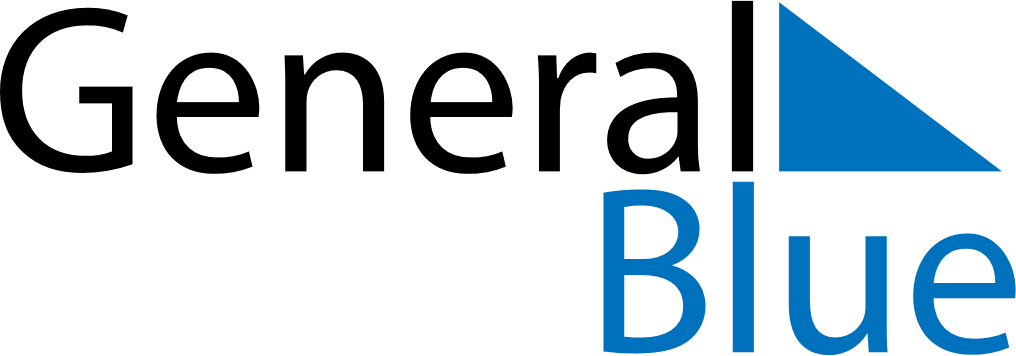 Weekly CalendarJanuary 3, 2022 - January 9, 2022Weekly CalendarJanuary 3, 2022 - January 9, 2022MondayJan 03MondayJan 03TuesdayJan 04WednesdayJan 05WednesdayJan 05ThursdayJan 06FridayJan 07FridayJan 07SaturdayJan 08SundayJan 09SundayJan 09My Notes